     27 сентября в театре им. А.В.Луначарского состоялось Торжественное собрание, посвящённое Дню работника образования. Избранный Губернатор Севастополя Михаил Развожаев поздравил работников образования с профессиональным праздником и вручил шести педагогам звания «Заслуженный учитель города Севастополя». Высокой наградой была удостоена председатель профсоюзной организации гимназии № 24 Осокина  Людмила Васильевна.       «От всего сердца поздравляю педагогов с профессиональным праздником! Чем чаще мы будем говорить,  какие у нас замечательные учителя,  как непросто дался  им 2020 год из-за коронавируса, тем легче им будет справляться со всеми трудностями. Я часто бываю в учреждениях образования и вижу, что  в наших садах и школах работают замечательные, дружные коллективы,  любящие детей», - сказал Михаил Развожаев.       С приветственным словом к виновникам торжества  обратились председатель Законодательного Собрания Владимир Немцев и сенатор Екатерина Алтабаева.    Председатель Севастопольской  городской организации Профсоюза работников образования и науки РФ, Заслуженный работник образования Козлова Татьяна Константиновна поздравила воспитателей, учителей, педагогов дополнительного образования с профессиональным праздником, пожелала крепкого здоровья, творческого долголетия, заботы и внимания со стороны государства. Отметила неоценимый вклад ветеранов педагогического труда в развитие и становление  отрасли  образования г.Севастополя.   От имени Центрального Совета Общероссийского Профсоюза образования  за многолетнюю работу по защите прав и интересов работающих нагрудным знаком «За социальное партнёрство» были награждены:Кравец Ирина Ивановна- директор Государственного бюджетного образовательного учреждения города  Севастополя «Средняя общеобразовательная школа №25»;Билялова Ленура Ниязиевна- директор  Государственного бюджетного образовательного учреждения города  Севастополя «Средняя общеобразовательная школа №32 имени Л.В.Бобковой»;Федоровская  Валентина Николаевна- директор  Государственного бюджетного образовательного учреждения города  Севастополя «Средняя общеобразовательная школа №41». За многолетнюю  работу по защите прав и интересов работающих, значительный вклад в развитие профсоюзного движения, активную жизненную позицию и в связи с юбилеем нагрудным  знаком  Профсоюза  «За активную работу » и Почётными грамотами  были награждены: Балагурчик  Наталья Ивановна – председатель первичной профсоюзной организации  Государственного бюджетного дошкольного образовательного учреждения г. Севастополя «Детский сад №67» ; Семенова Ольга Евгеньевна  – методист, председатель первичной профсоюзной организации Государственного автономного образовательного учреждения профессионального образования города Севастополя  «Институт развития образования»;Замышляева Марина Евгеньевна – учитель, председатель  первичной профсоюзной организации  Государственного бюджетного специального (коррекционного) образовательного учреждения города Севастополя «Общеобразовательная школа-интернат №1».     Козлова Татьяна Константиновна вручила  нагрудный   знак  Профсоюза  «За социальное партнерство » за многолетнюю  работу по защите прав и интересов работающих, значительный вклад в развитие профсоюзного движения  и активную жизненную позицию директору  Департамента образования и науки г.Севастополя  Богомоловой Елене Николаевне.     В продолжение  вечера  труппа  русского драматического театра им. А.В.Луначарского  показала  премьерный спектакль «Пиковая дама». 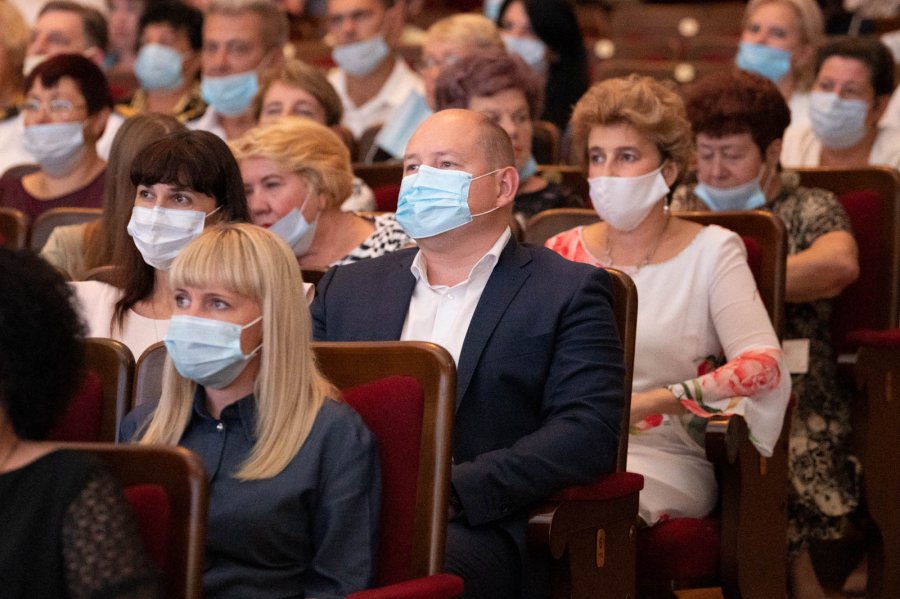 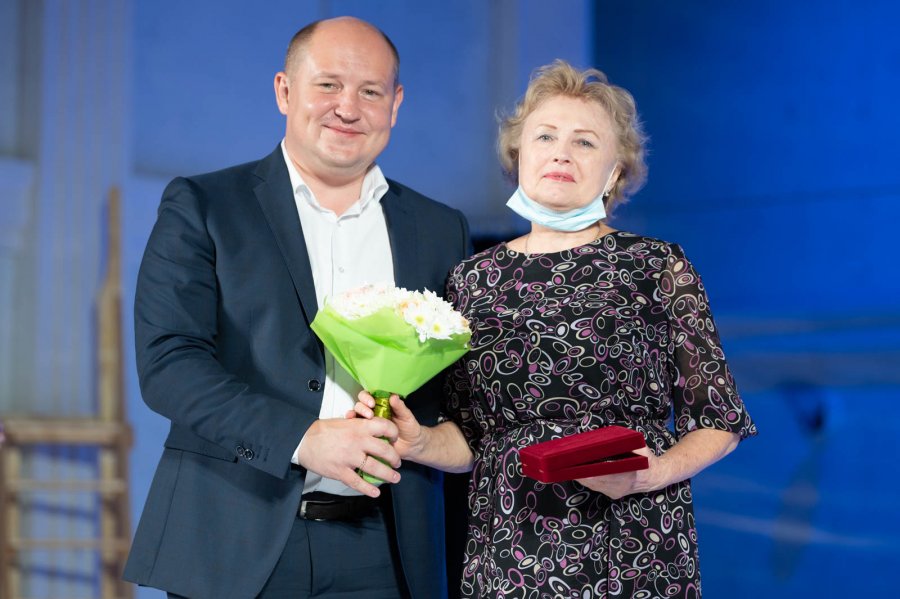 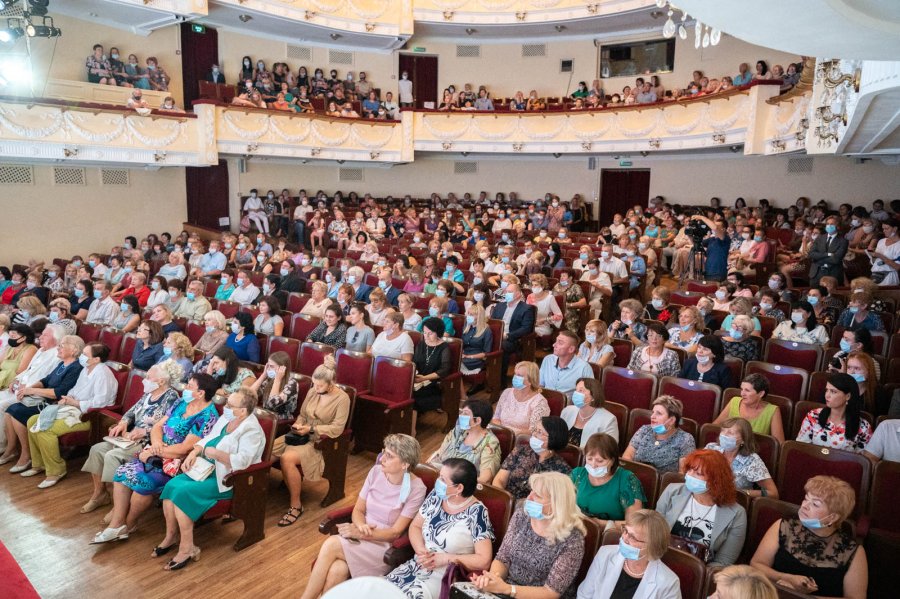 